
1. Tỷ lệ cơ cấu viên chức theo chức danh nghề nghiệp trong cơ sở khám, chữa bệnh

Thông tư 03/2023/TT-BYT hướng dẫn vị trí việc làm, định mức số lượng người làm việc, cơ cấu viên chức theo chức danh nghề nghiệp (CDNN) trong đơn vị sự nghiệp y tế công lập có hiệu lực từ ngày 05/4/2023.
Theo đó, tỷ lệ cơ cấu viên chức theo CDNN tại cơ sở khám, chữa bệnh quy định như sau:
- Nhóm CDNN chuyên ngành y tế và liên quan:
+ Bác sĩ: 20 - 22%;
+ Điều dưỡng, Hộ sinh, Kỹ thuật y: 50 - 52%;
+ Dược, Trang thiết bị y tế: 5 - 7%;
+ Nhóm CDNN chuyên môn liên quan khác (công tác xã hội, kỹ sư, tâm lý và chuyên môn khác): 1 - 3%.
+ Nhóm CDNN chuyên môn liên quan khác (công tác xã hội, kỹ sư, tâm lý và chuyên môn khác): 1 - 3%.
- Nhóm CDNN chuyên môn dùng chung: 10 - 15%.
- Nhóm hỗ trợ, phục vụ (gồm cả hợp đồng lao động): 5 - 10%.
- Các đơn vị sự nghiệp y tế công lập sử dụng viên chức với CDNN không có trong danh mục vị trí việc làm theo loại hình tổ chức quy định tại phụ lục ban hành kèm theo Thông tư 03/2023/TT-BYT phải có phương án sắp xếp, phân công và chuyển đổi CDNN cho viên chức phù hợp với công việc mới, hoàn thành trước 31/12/2025.
- Các đơn vị sự nghiệp y tế công lập có số lượng người làm việc chưa đáp ứng đủ định mức tối thiểu quy định tại Thông tư 03/2023/TT-BYT phải có phương án tuyển dụng, bố trí, sắp xếp viên chức để bảo đảm định mức này, hoàn thành trước 31/12/2025.
2. Trách nhiệm của người sử dụng lao động trong trang cấp phương tiện bảo vệ cá nhân
Thông tư 25/2022/TT-BLĐTBXH về chế độ trang cấp phương tiện bảo vệ cá nhân (PTBVCN) trong lao động có hiệu lực từ ngày 01/4/2023.
Theo đó, trách nhiệm của người sử dụng lao động về trang cấp PTBVCN trong lao động đơn cử như sau:
- Căn cứ vào quy định về trang cấp PTBVCN được ban hành tại Thông tư này và thời hạn sử dụng đã được quyết định, hằng năm, NSDLĐ tham khảo ý kiến của tổ chức đại diện người lao động tại cơ sở để lập kế hoạch mua sắm (bao gồm cả dự phòng), trang cấp PTBVCN cho người lao động;
- Kiểm tra chất lượng PTBVCN trước khi trang cấp, trong quá trình sử dụng;...
- Lập sổ trang cấp, theo dõi việc trang cấp PTBVCN có chữ ký xác nhận của người lao động hoặc người đại diện của tổ đội, phân xưởng nơi người lao động làm việc nhận PTBVCN theo mẫu quy định;...
- Tham khảo ý kiến của tổ chức đại diện người lao động tại cơ sở trước khi quyết định thời hạn sử dụng, số lượng PTBVCN trang cấp cho người lao động;…Nguồn Thư viện pháp luật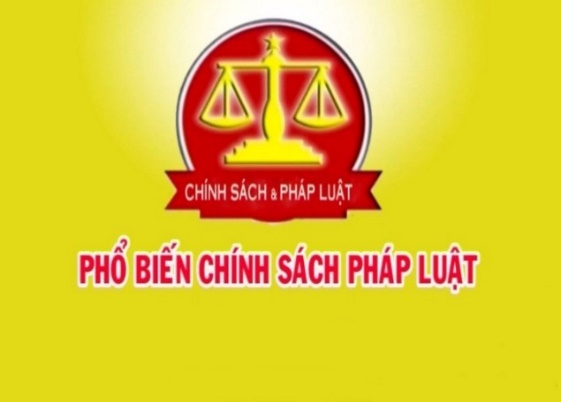 Tỷ lệ cơ cấu viên chức theo chức danh nghề nghiệp trong các cơ sở khám, chữa bệnh; trách nhiệm của người sử dụng lao động trong trang cấp phương tiện bảo vệ cá nhân là những chính sách mới nổi bật có hiệu lực từ đầu tháng 04/2023 (từ ngày 01 - 10/4/2023).